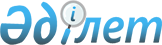 Қазақстан Республикасы Үкiметiнiң 1998 жылғы 16 қаңтардағы N 17 қаулысына өзгерiстер енгiзу туралыҚазақстан Республикасы Үкiметiнiң қаулысы 1998 жылғы 19 маусымдағы N 567     Қазақстан Республикасының Үкiметi қаулы етедi:     "Қазақстан Республикасы Үкiметiнiң 1998 жылға арналған заңжобалары жұмыстарының жоспары туралы" Қазақстан РеспубликасыҮкiметiнiң 1998 жылғы 16 қаңтардағы N 17  P980017_  қаулысына мынадайөзгерiстер енгiзiлсiн:     реттiк нөмiрi 27, 28, 29, 31, 35-жолдарда:     "сәуiр мамыр маусым" деген сөздер "мамыр маусым шiлде" дегенсөздермен ауыстырылсын.     Қазақстан Республикасының         Премьер-Министрi
					© 2012. Қазақстан Республикасы Әділет министрлігінің «Қазақстан Республикасының Заңнама және құқықтық ақпарат институты» ШЖҚ РМК
				